Matsedel Myrstugubergets FriskolaV 21, 22 – 26 majMåndag: Spaghetti med köttfärssås (Innehåller: nötkött, tomat, lök, vitlök, morot, gluten, vetestärkelse)Tisdag: Potatisbullar med keso och lingonsylt (Innehåller: potatis, mjölkprotein, laktos)Onsdag: Panerad fisk med potatismos och kall basilikasås (Innehåller: fisk, gluten, vetestärkelse, potatis, ägg, mjölkprotein)Torsdag: Tomatsoppa med bröd (Innehåller: tomat, mjölkprotein, lök, vitlök, gluten, vetestärkelse)Fredag: Panerad kyckling med rostad potatis och kall currysås (Innehåller: fågel, gluten, vetestärkelse, potatis, curry, ägg, baljväxter, vitlök)Trevlig måltid!  /Veronica och Kratai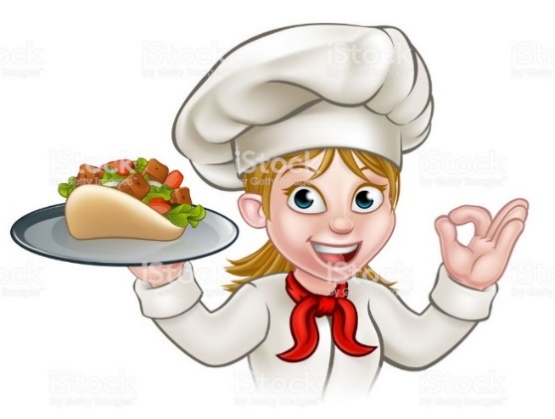 